Here are some important regulations to remember:ONB providers must allow parents or guardians access to their child during normal hours of operation, except as excluded by a court order.  WAC 110-302-0085(4)(f).ONB providers must communicate verbally or in writing changes in drop-off and pickup arrangements as needed.  WAC 110-302-0085(4)(g)(i).If a child suffers from an allergic reaction, the ONB provider must immediately:(a) Administer medication pursuant to the instructions in that child’s individual care plan;(b) Contact 911 whenever epinephrine or other lifesaving medication has been administered; and (c) Notify the parents or guardians of a child if it is suspected or appears that any of the following occurred, or is occurring:(i) The child is having an allergic reaction; or(ii) The child consumed or came into contact with a food identified by the parents or guardians that must not be consumed by the child, even if the child is not having or did not have an allergic reaction.  WAC 110-302-0186(3)(a)(b)(c)(i)(ii).At the first opportunity, but in no case longer than 24 hours of learning that an enrolled child, staff member, or volunteer has been diagnosed by a health care professional with a contagious disease pursuant to WAC 246-110-010(3), ONB providers must provide written notice to the parents or guardians of the enrolled children, and notify the department and the local health jurisdiction pursuant to WAC 110-302-0475. WAC 110-302-0205(6).Except for ONB programs that enroll only school-age children and operate on public or private school premises, ONB programs that are served by private septic systems must ensure that the septic systems are designed, constructed, and maintained in accordance with state and local health jurisdiction requirements. WAC 110-302-0250(1).ONB providers must notify the department prior to making a change to ONB program space or unlicensed space that may impact the health, safety, or welfare of enrolled children. Such changes include, but are not limited to:(a) Moving an ONB program to a different location or facility, even if the new location is on the same premises; (b) An ONB program altering a planned use of space including, but not limited to, the use of previously unlicensed areas or new location for a permanently located outdoor classroom;(c) Modifying facilities in a way that requires a permit under the Washington state building code or by a local jurisdiction, such as remodeling or renovating emergency shelter locations; and(d) Except for ONB programs that enroll only school-age children and operate on public or private school premises, changing outdoor play areas, such as adding or altering the type of surface or altering stationary climbing or play equipment.  (e) Any substantial modifications to the licensed area planned or implemented by the landowner. WAC 110-302-0402(1)(a)(b)(c)(d)(e).ONB providers must submit to the department the new proposed site map prior to making any of the changes described in subsection (1)(a) through (c) of this section.  WAC 110-302-0402(2).ONB programs utilizing indoor space or structure only to meet the biological needs of children must comply with WAC 110-302-0356 and 110-302-0415, and all other applicable requirements of this chapter. WAC 110-302-0130(1).ONB providers utilizing indoor space or structure for educational activity must apply for a relevant child care center or family home child care license, pursuant to chapter 110-300 WAC, or school-age program license pursuant to chapter 110-301 WAC. WAC 110-302-0130(2).Any licensed indoor space, used as part of the ONB program, must be accessible to the ONB provider and children during ONB program operating hours. WAC 110-302-0130(3).The licensee, director, program director, assistant director, site director, or program supervisor must notify the department within 30 calendar days when liability insurance coverage under RCW 43.216.700 has lapsed or been terminated.  WAC 110-302-0425(12)ONB providers must notify the department when changes are made to these written policies:- Benefit Risk Assessment. WAC 110-302-0471.	- Staff Policies. WAC 110-302-0110.- Emergency Preparedness Plan. WAC 110-302-0470.		- Land Use Agreement. WAC 110-302-0400(4).- Health Policies. WAC 110-302-0500.		- Parent Handbook. WAC 110-302-0450*. *WAC does not require department notification when changes are made to Parent Handbook, but DCYF recommends it to ensure any changes to policy meet licensing requirements.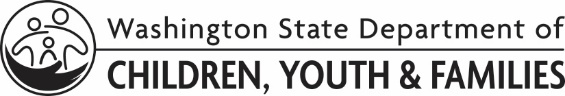 Declaration of Compliance(for Outdoor Nature-Based Programs)Declaration of Compliance(for Outdoor Nature-Based Programs)Date:      Date:      Date:      Provider Name:      Provider Name:        Provider ID:      I,       	 (full name and title) declare I am the licensee or the licensee’s authorized agent and voluntarily make this declaration.Pursuant to RCW 43.216.305(2)(b), I declare: I intend to continue to operate a licensed child care facility from the date of this declaration until further notice.OR I intend to cease or stop operating my licensed child care facility on the following date      and I will return my license to DCYF. I understand that by discontinuing the operation of my licensed child care facility, I must reapply for a child care license if I decide to provide child care in the future.Below are the days and hours of operation for my child care program, including closure dates and holiday observances.	Days:	     	Hours:	     	Closed on these dates/holidays:      Pursuant to RCW 43.216.305 I declare, to the best of my knowledge that I am in compliance with all licensing rules.I understand that a person may be subject to penalties under Chapter 9A.72 RCW for making a materially false written statement.I declare under penalty of perjury under the laws of the State of Washington that the foregoing is true and correct.  DATED and signed at      	, Washington on the       	of      	,           	(City)	(Day)	(Month)	(Year)			I,       	 (full name and title) declare I am the licensee or the licensee’s authorized agent and voluntarily make this declaration.Pursuant to RCW 43.216.305(2)(b), I declare: I intend to continue to operate a licensed child care facility from the date of this declaration until further notice.OR I intend to cease or stop operating my licensed child care facility on the following date      and I will return my license to DCYF. I understand that by discontinuing the operation of my licensed child care facility, I must reapply for a child care license if I decide to provide child care in the future.Below are the days and hours of operation for my child care program, including closure dates and holiday observances.	Days:	     	Hours:	     	Closed on these dates/holidays:      Pursuant to RCW 43.216.305 I declare, to the best of my knowledge that I am in compliance with all licensing rules.I understand that a person may be subject to penalties under Chapter 9A.72 RCW for making a materially false written statement.I declare under penalty of perjury under the laws of the State of Washington that the foregoing is true and correct.  DATED and signed at      	, Washington on the       	of      	,           	(City)	(Day)	(Month)	(Year)			I,       	 (full name and title) declare I am the licensee or the licensee’s authorized agent and voluntarily make this declaration.Pursuant to RCW 43.216.305(2)(b), I declare: I intend to continue to operate a licensed child care facility from the date of this declaration until further notice.OR I intend to cease or stop operating my licensed child care facility on the following date      and I will return my license to DCYF. I understand that by discontinuing the operation of my licensed child care facility, I must reapply for a child care license if I decide to provide child care in the future.Below are the days and hours of operation for my child care program, including closure dates and holiday observances.	Days:	     	Hours:	     	Closed on these dates/holidays:      Pursuant to RCW 43.216.305 I declare, to the best of my knowledge that I am in compliance with all licensing rules.I understand that a person may be subject to penalties under Chapter 9A.72 RCW for making a materially false written statement.I declare under penalty of perjury under the laws of the State of Washington that the foregoing is true and correct.  DATED and signed at      	, Washington on the       	of      	,           	(City)	(Day)	(Month)	(Year)			SignaturePrint Full NameSignaturePrint Full NameAddressTelephone & Email AddressAfter DCYF receives this form and uploads it to WA Compass, the form will be shredded.After DCYF receives this form and uploads it to WA Compass, the form will be shredded.After DCYF receives this form and uploads it to WA Compass, the form will be shredded.